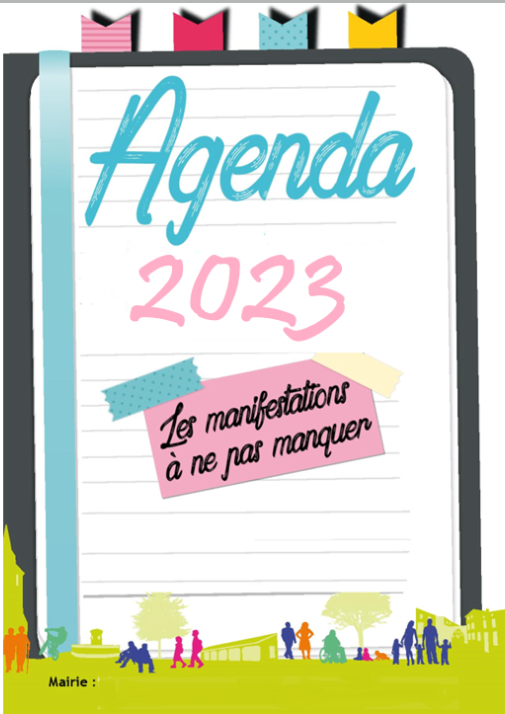 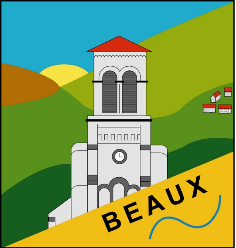 J A N V I E R 15- Vœux du Maire22- Tripes de l’A.P.E. à St Julien du Pinet 22- Galette des Rois organisée par « Les Amis de Cornavy » 29- Tripes de l’AS.B.MF E V R I E R18- Saint Valentin organisée par « le Comité d’Animation » M A R S04- Soirée choucroute organisée par « L’APE »A V R I L22- Repas et Bal du Foot29- Fête du Pain organisée par « Les Courencois »M A I06- Repas Paëlla organisé par « Le Comité d’Animation »13- Vente de Fleurs organisée par « l’A.P. E » à St Julien du Pinet28- Vide Grenier organisé par « Les Courencois » J U I N17- Concours de Pétanque et Sarasson organisé par « Lou arzilh » Arzilhac 24- Vide greniers organisés par « Les Amis de Cornavy » MalataverneJ U I L L E T01-Beaulympiade organisée par les Classard08- Fête du Village de Peyre, Concours de pétanque, soirée Sarasson organisés par « Peyre Assainissement »A O U T12 et 13- Exposition organisée par « Les Arts de Beaux »  Et vide grenier le 1315- Concours de pétanque à Malataverne organisé par « Les Amis de Cornavy »19,20 et 21- Vogue organisée par « Le Comité d’Animation »Samedi : randonnée pédestre, concours de pétanque, retraite aux flambeaux, bal des classards.Dimanche : dépôts de gerbes, défilé de chars, repas dansant.Lundi : jeux pour enfants, repas dansant, feu d’artifice.Manèges les 3 jours.S E P T E M B R EVide grenier bourse de l’enfance organisé par « L’APE »16- Fête du Pain organisée par « Les Courencois »O C T O B R E08- Repas des Classes en 2 et en 3 organisé par « Le Comité d’Animation »31- Halloween organisé par « Le Comité d’Animation »N O V E M B R E04- Repas des Aînés25 et 26- Marché de Noël organisé par « Les Arts de Beaux »D E C E M B R E16- Noël pour les enfants organisé par « Le Comité d’Animation »31- Réveillon de la St Sylvestre organisé par « Le Comité d’Animation »